Publicado en Zaragoza el 27/07/2021 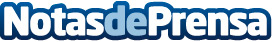 Tipos de linternas frontales por Todolinternas.esLas linternas frontales son aquellas que van sujetas a la cabeza para poder utilizarlas en una gran variedad de actividades como en camping o acampadas, actividades de senderismo por la noche, ciclismo, caza, pesca y muchas más actividadesDatos de contacto:Clara645789898Nota de prensa publicada en: https://www.notasdeprensa.es/tipos-de-linternas-frontales-por-todolinternas Categorias: Nacional Interiorismo Entretenimiento Consumo Sector Marítimo http://www.notasdeprensa.es